Уважаемый Александр Александрович!В соответствии с пунктом 6 постановления администрации Костромской области от 15.11.2016 № 444-а «Об утверждении положения о порядке проведения оценки регулирующего воздействия проектов нормативных правовых актов Костромской области и порядка проведения публичных консультаций в отношении проекта нормативного правового акта Костромской области» проект постановления администрации Костромской области «О порядке предоставления субсидий сельскохозяйственным товаропроизводителям на возмещение части затрат на поставку семенного материала картофеля в учреждения социальной сферы Костромской области» подлежит процедуре оценки регулирующего воздействия.Департамент агропромышленного комплекса Костромской области направляет доработанный проект постановления администрации Костромской области и материалы для проведения оценки регулирующего воздействия и подготовки заключения.Приложение на 27  л. в 1 экз.Замышляев Александр Дмитриевич,+7(4942) 55-54-53ел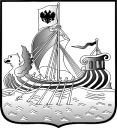 ДЕПАРТАМЕНТ АГРОПРОМЫШЛЕННОГО КОМПЛЕКСАКОСТРОМСКОЙ ОБЛАСТИМаршала Новикова ул., . Кострома, Россия, 156013Тел.: (4942) 55-16-31, факс: (4942) 45-65-41E-mail: apk@adm44.ru, www.apkkostroma.ruОКПО 00095667, ОГРН 1034408617484ИНН/КПП 4401009368/440101001       [МЕСТО ДЛЯ ШТАМПА]на № ____________ от «____»________ 20__ г.О проведении оценки регулирующего воздействияДиректору департамента экономического развития Костромской области Свистунову А.А.ДЕПАРТАМЕНТ АГРОПРОМЫШЛЕННОГО КОМПЛЕКСАКОСТРОМСКОЙ ОБЛАСТИМаршала Новикова ул., . Кострома, Россия, 156013Тел.: (4942) 55-16-31, факс: (4942) 45-65-41E-mail: apk@adm44.ru, www.apkkostroma.ruОКПО 00095667, ОГРН 1034408617484ИНН/КПП 4401009368/440101001       [МЕСТО ДЛЯ ШТАМПА]на № ____________ от «____»________ 20__ г.О проведении оценки регулирующего воздействияДиректор департамента[МЕСТО ДЛЯ ПОДПИСИ] |_                                                         _|А.А. Плотников